أولا:التنويننون ساكنة تُنطق ولا تُكتب  وهى علامة على الاسمية وللتنوين  ثلاثة أنواع تنوين الرفع : وعلامته ضمّتان ( كتابٌ  - مهندسٌ- مدرسٌ)تنوين الجر : وعلامته كسرتان ( كتابٍ – مهندسٍ – مدرسٍ )تنوين النصب : وعلامته فتحتان ( كتابًا – مهندسًا – مدرسًا) ملاحظة لا تزاد ألف تنوين النصب فى مثل (  طالبة – سماء – منشأ- ملتقى ) القاعدة : تحذف ألف التنوين فى:-الاسم المنتهى بتاء مربوطة.  الاسم المنتهى بهمزة الممدود.الاسم المنتهى بهمزة على ألف.الاسم المنتهى بألف لينة . ثانيا: الحروف التي تنطق ولا تكتب الألفهذا – هذه – هؤلاء – ذلك – هذان – لكن – الله – إله – الرحمن – بسم  -  فيم  بم  إلام ( وهى ما الاستفهامية إذا سبقت بحرف جر ) السموات – أولئك – ذلك – ثلثمائة ( تحذف الألف من هذه الكلمة جوازا ) – هأنا ( أصلها ها أنا) – هأنذا (أصلها ها أنا ذا حيث حذفنا ألفين) – يأيها – يأيتها بعض الأعلام الزائدة على ثلاثة أحرف التي لم يحذف منها شئ بشرط ألا تلتبس بغيرها مثل : إسحق – هرون - إسمعيل ، وحذْف الألف في هذه الكلمات جائز وليس واجبا.  اللام           الذي- التي – الذينالنون          فيما يأتي : مِن+ مَن = مِمَّن ، عن+ مَن = عمَّن ، مِن + ما = مِمَّا أو مِمَّ ، عن + ما = عمَّا أو عمَّ ، إن + ما = إمَّا ، إن + لا = إلاّ الواو         في كلمة : داود ثالثا:الحروف التي تكتب ولا تنطقالألف      بعد واو الجماعة مثل : كتبوا – دفعوا – اركبوا – لن تنالوا      كلمة : مائة الواو      في : أولاء (أولئك) – أولات – أولو – عمرو تفريقا لها من عمرقاعدة      الواو الفارقة بين (عَمْرو ) و ( عُمَر )تثبت الواو في (عمرو) في حالتي الرفع والجر   مثل:   ( هذا عمرو – سلمت على عمرو ) إذا أضيف (عمرو) أو نُوِّن بالنصب فلا تأتى الواو     مثل:   ( هذا عَمْرُنا – رأيت عَمْرًا )إذا جاء بعد عمرو كلمة ابن فلا تحذف الواو سواء في الرفع أو النصب أو الجر مثل:-( جاء عمرو بن العاص – رأيت عمرو بن العاص – مررت بعمرو بن العاص )رابعا : اللام القمرية هي (الـ) لامها ساكنة تظهر في النطق والكتابة مثل ( القمر ) وهى كل كلمة تبدأ بألف ولام بعدها أحد حروف الشاهد التالي ( ابغ حجك وخف عقيمه ) مثل: الاسم –  الْبقرة –  الْغراب –  الْحاجة –  الْجمل –  الْكتاب –  الْوعد –  الْخروف –  الْفهد –  الْعقرب –  الْقمر –  الْيابسة –  الْمهمة -  الْهدهد ملحوظة : اللام القمرية تكون ساكنة.خامسا : اللام الشمسية وهى كل كلمة تبدأ بألف ولام بعده حرف من الحروف التالية ولامها تكتب ولا تنطق ( ت- ث- د- ذ- ر – ز- س- ش- ص- ض- ط- ظ- ن – ل )مثل : التّمر –  الثّعلب –  الدّب –  الذّئب –  الرّجل –  الزّرافة –  السّنجاب –  الشّمس –  الصّاروخ –  الضّبع –  الطّاووس –  الظّبي –  النّورس –  اللّبن.ملحوظة الحرف التالي للام الشمسية مشدد . ملاحظات على اللام الشمسية والقمرية:تُحذف الألف من الكلمة المبدوءة بـ (الــ ) إذا دخلت عليه لام الجر ، مثل : دفعت للرجل حقه.تُحذف (الــ) كلها إذا دخلت عليها اللام ( سواء كانت لام الجر أو لام الابتداء) وكانت الكلمة مبدوءة بلام في أصلها مثل (لحم – لبن – لُعَب – ليل) :                                                    أمثلة :  لِلّحم أسعار مختلفة. ولِلّبن فوائد عظيمة. وكما في قوله تعالى : " وَلَلّيل سابق النهار" إذا سبقت الكلمة المبدوءة بـ (الــ) حرف الجر ( الباء ) أو حرف الجر ( الكاف) ، فإن ( الـــ ) لا يُحذف منها شئ ، مثل : يلعب الولد بالكرة ، ومثل : يجري الولد كالحصان:وقد نرى كثيرا من الطلاب يكتبونها هكذا : (باالكرة) ، أو (بل كرة )، (كاالحصان) أو (كل حصان).إذا سبقت الكلمة المبدوءة بـ (الــ) حرف الفاء ( حرف عطف ) فإننا لا نحذف من ( الــ ) شيئا ، مثل : دخل المعلم فالطالب، وقد نرى كثيرا من الطلاب يكتبونها هكذا : فاالطالب سادسا : التاء المربوطة والتاء المبسوطة( المفتوحة )والهاءالتاء المربوطة : تنطق تاء عند الوصل وهاء عند الوقف .  مثل : ذهبت فاطمة إلى المدرسة .التاء المفتوحة : تنطق تاء عند الوصل أو الوقف . مثل : هذه  بنت مؤدبة .الهاء المربوطة : والفارق بينها وبين التاء المربوطة أنها تُنطَق هاءً في كل من الوصل والوقف . مثل : الحق يذهب إليه كل عاقل -  بسم الله الر حمن الرحيمسابعا : الهمزاتأ : همزة القطع وألف الوصل:تكتب همزة القطع فوق الألف (أ ) في حالتين :إذا كانت مفتوحة مثل : أَسد - أَمل – أَبدأ إذا كانت مضمومة مثل: أُم – أُسامة – أُسامح  وتحت الألف ( إ ) في حالة واحدة إذا كانت مكسورة مثل : إبراهيم- إيمان .وتكتب همزة القطع هكذا ( آ ) إذا كانت الكلمة مبدوءة بهمزة قطع بعدها ألف مد .مثل : همزة الاستفهام+القراءة أفضل أم الكتابة ؟ ترسم هكذا ( آلقراءة أفضل أم الكتابة ؟ )آمال – آجال – آية – آمن  ، حيث أصل الكلمة: أامال – أاجال – أاية – أامن. أما ألف الوصل فيكتب مجردا من الهمزة ، فيكون هكذا ( ا )وتوجد همزتا القطع والوصل في كل أقسام الكلمة من اسم وفعل وحرف .ب : مواضع همزة القطع وألف الوصل:الحروف:كل الحروف همزتها قطع مثل: إنَّ – أنَّ – إنْ – أنْ – إلا – إلى ماعدا ( الـ ) التعريف مثل : الكتاب .الأفعال : همزة القطع في:الفعل الثلاثي الماضي المبدوء بهمزة مثل : أكل – أخذ – أمر – أسرالفعل المضارع المبدوء بهمزة المضارعة سواء كان ثلاثيا أو رباعيا أو خماسيا أو سداسيا مثل : أكتبُ – أقابلُ– أعتمدُ- أستعينُ الفعل الرباعي المبدوء بهمزة (أمرا كان أو ماضيا ) مثل :             قلتُ: يا رجل ،  أخرجْ ما في جيبك . فأخرجَ الرجل ما في جيبه.همزة الوصل في:الفعل الأمر من الثلاثي مثل : اكتبْ –  انهضْ –  ادعُالفعل الأمر أو الماضي من الخماسي والسداسي مثل:            واستوت على الجودي    ،   يا أيها الذين آمنوا اتقوا الله             فاستقم كما أمرت  ،  واستغفري لذنبكالأسماء : همزة القطع في :كل الأسماء همزتها قطع مثل : أمل –  أحمد –  ألعاب –  إبراهيم –  إحسان –  إقامة –  أسامة –  أنا – أنتم – إذا  .همزة الوصل في:مصادر الفعل الخماسي والسداسي مثل : اختيار – التقاء – استفادة – استعداد - اطمئنان أسماء مسموعة من العرب وهي: ( اسم - ابن- ابنة – اثنان- اثنتان- امرؤ- امرأة – ايمُنُ الله [قسَم] – ايمُ الله [قسَم] – است )مثنى الكلمات : اسم ( اسمان ) –  ابن ( ابنان ) –  ابنة ( ابنتان )–  امرؤ ( امرؤان ) –  امرأة ( امرأتان ) – است ( استان )أما جمع كلمة اسم فهو ( أسماء ) ،وابن ( أبناء ) بهمزة قطع.متى تحذف ألف ابن وابنة ؟إذا دخلت عليها همزة الاستفهام ( أبنك في البيت ؟ )إذا وقعت كلمة ابن بين علمين مذكرين أولهما اشتهر بالانتساب إلى الأخر مثل ( على بن أبى طالب – عمر بن الخطاب ) بشرط ألا ينون الأول إذا دخلت عليها (يا) النداء مثل ( يابن آدم ) أما إذا وقعت ابن خبرا لا تحذف وينون الاسم قبلها ( أقول :إن  محمدًا ابن سعد ) حيث إعراب كلمة ابن في هذا المثال : خبر إن مرفوعإذا وقعت في أول السطر تثبت ألفها .يمكن كتابة كلمة (ابنة) : بنت .قاعدة كلمة (ابن):تُحذف الألف أولا من "ابن" و "ابنة" بشرط أن يكون كل منهما مفردا، ليس في أول السطر ، ولا مقطوع الهمزة لوزن الشعر ، وأن يكون نعتا غير مقطوع ، وأن يقع بين علمين لم يفصل بعضهما عن بعض ولم يُنوّن أولهما ، وأن يكون الثاني أبا للأول ولو بالشهرة.      الحالات التي تحل فيها همزة القطع محل همزة الوصل:كلمة ألبتة ومعناها قطعا لا رجعة فيه تقول : لا أفعله بتّةً وألبتَّة.لفظ الجلالة (الله) إذا نودي ، مثل : يا ألله اغفر لي ذنبي.كل كلمة انتقلت من وضعها في همزة الوصل وأصبحت علما تكون همزتها قطعا ، مثل : هذا انتصارٌ عظيم ، وجاءت إنتصارُ متأخرة. ( وهذا قرار مجمع اللغة العربية بالقاهرة) ج - الهمزة المتوسطة على حرف:      ترسم الهمزة المتوسطة إما بسبب حركتها أو حركة ما قبلها وتكون قوة الحركات كالتالي ( الكسرة- الضمة – الفتحة – السكون ) 1- ترسم الهمزة المتوسطة على ألف : مفتوحة بعد حرف مفتوح ( سَأل )   مفتوحة بعد حرف صحيح ساكن ( فجْأة ) ساكنة بعد حرف مفتوح ( يِأْكل ) 2- ترسم الهمزة المتوسطة على واو :إذا كان ما قبلها مضموما وهى ( ساكنة أو مفتوحة) ( يُؤْمن- يُؤَِاخِذ)إذا كانت مضمومة وقبلها مفتوح أو حرف صحيح ساكن أو ألف مد ( يَؤُم –أرْؤُس- سماؤُه ) 3- ترسم الهمزة المتوسطة على ياء ( نبرة- سِنّة ) :إذا كانت مكسورة مطلقا ( مهنئِين –سُئِل- ضَئِيل – أسْئِلة ) إذا كان ما قبلها مكسورا وهى مضمومة أو مفتوحة أو ساكنة ( أهنِئُكم -  الهادِئَة- بِئْر) إذا وقع بعد الهمزة واو مد وقبلها حرف يتصل بما بعده كُتِبِتْ على نبرة ، مثل ( فُئوس – كُئوس – كافَئوا – لجَئوا ) وتكتب الهمزة المتوسطة على السطر في ( رُءوس – دَءوب) لأن ما قبلها حرف لا يمكن وصله بما بعده إذا كانت بعد ياء مد ، مثل  ( مليئة – مجيئها ) أو ياء ساكنة ، مثل (ييئس – هيئة - شيئُك) 4- تُرسم الهمزة المتوسطة على السطر :إذا كانت مفتوحة بعد ألف مد ( يتساءل - أبناءنا )مفتوحة بعد واو ساكنة (توءم – السموءل [اسم شاعر] )دليل الهمزات المتوسطة وما في حكمها :-      د - الهمزة المتطرفة:ترسم الهمزة المتطرفة على ألف إذا كان ما قبلها مفتوحا ( قرأ – ينشأ – مبدأ ) ترسم على واو : إذا كان ما قبلها مضموم : ( بؤبُؤ – تكافُؤ – لؤلُؤ ) تكتب على ياء إذا كان ما قبلها مكسور ( يخطِئ- يبرِئ - شاطِئ ) تكتب مفردة (على السطر) إذا كان ما قبلها حرف مد ( جزاء – مملوء – جريء ) أو كان ما قبلها ساكنا ( شئ- كفء )    سابعا : الألف اللينةهي ألف ساكنة ما قبلها مفتوح ، وتكتب ( ى ) أو ( ا ) وترسم ( ا ) دائما إذا وقعت في وسط الكلمة ، وتوجد في أقسام الكلمة الثلاثة (الاسم ، والفعل ، والحرف).الألف اللينة المتطرفة في الحروف: ترسم الألف اللينة في نهاية الحروف ألفا كما تنطق مثل : ما – إلاّ – عدا – خلا – حاشا ، إلا في أربعة أحرف - فإنها ترسم بالياء - وهي : على ، إلى ، حتى ، بلى.الألف اللينة المتطرفة في الأفعال: تكتب الألف اللينة في نهاية الفعل ألفا :إذا كان ثلاثيا وأصل الألف واو ، مثل :دعا ، نما ، رجا ، سما ، شداإذا كان غير ثلاثي والألف مسبوقة بياء ، مثل : استحياتكتب الألف اللينة في نهاية الفعل ياء في حالتين هما:إذا كان الفعل ثلاثيا وأصل الألف ياء ، مثل: قضى ، رمى ، مضى .إذا كان الفعل غير ثلاثي ولم تكن الألف مسبوقة بياء ، مثل : أفضى ، اهتدى  ، استعلى.فائدة       نعرف أصل الألف اللينة في الفعل بإحدى الطرق الآتية:بالإسناد إلى الضمير ، مثل : دعا        دعوت  ، قضى       قضيت.بالإتيان بالفعل المضارع منه ، مثل : دعا        يدعو  ، قضى        يقضي.الألف اللينة المتطرفة في الأسماء:تكتب الألف اللينة ألفا في كل الأسماء المبنية ما عدا : متى ، أنّى ، لدى ، أولى (اسم إشارة) ، الألى (اسم موصول).الاسم الثلاثي تُكتب ألفه :ألفا إذا كان أصلها واوا ، مثل : العصا.ياءً إذا كان أصلها ياء ، مثل : الهدى.   فائدة       نعرف أصل الألف اللينة في الاسم بإحدى الطرق الآتية:التثنية ، مثل : عصا        عصوان ، فتى        فتيان.جمع المؤنث السالم، مثل:  حصى       حصيات ، مها          مهوات.مفرد الكلمة ، مثل : ذُرَا           ذرْوة ، مُدَى         مُدْية.الاسم غير الثلاثي تكتب ألفه :إذا كان الاسم أعجميا فإن ألفه تُرسم ألفا مطلقا ، مثل: فرنسا ، طنطا ، طلخا ، ما عدا أربعة أسماء : موسى ، عيسى ، كسرى ، بخارىإذا كان الاسم عربيا غير أعجمي فإن ألفه ترسم ياء إذا لم تكن مسبوقة بياء ، مثل : صغرى ، عظمى ، فتوى ، أما إذا كانت مسبوقة بياء كتبنا ألألف ألفا ، مثل: زوايا ، عليا ، هدايا،  إلا إذا كان علما فإننا نكتب الألف ياء ، مثل : يحيىتاسعا : علامات الترقيممالحالةالقاعدةالمثال1ساكنة وقبلها متحركتُرسم على حرف يتفق مع حركة ما قبلهابَأس – بُؤس - بِِئس2مكسورةتُرسم على الياءرُئِي- يَئِس - مِئِين3مضمومة لم تسبقها كسرة أو مد بالياءتُرسم على الواويَؤُم 3مضمومة سبقتها كسرة أو مد بالياءترسم على الياءمِئُون - بريئُون4مفتوحة قبلها ساكن غير حرف مدتُرسم على حرف يتفق مع حركة ما قبلهاترسم على ألفسَأل – فُؤاد – فِئةيَسْأَل 4مفتوحة قبلها ساكن حرف مد ولم يُصل بما بعدهاترسم على السطرتَساءل – تفاءلإن وضوءَك صحيح4مفتوحة إذا وُصل بما بعدهاتُرسم على نبرةمشيئة – إن مجيئك5إذا كانت في نهاية الكلمة ولحق بها ما يتصل بها رسما كالضمائر ، وعلامات التثنية والجمعتعتبر متوسطةقرأت جزأينهذا جزاؤك.إنهم يبدءون بحمد اللهمالعلامةالوظيفةمثال1الفصلة (،) توضع الفصلة بين الجمل التي يتركب من مجموعها كلام تام الفائدة .من جهلنا نخطئ ، ومن أخطائنا نتعلم ، وليس متعلم كجاهل.1الفصلة (،) بعد المنادىيا عباد الله ، توبوا إلى الله.1الفصلة (،)بين أنواع الشيء وأقسامهعينان لا تمسهما النار : عين بكت من خشية الله ، وعين باتت تحرس في سبيل الله2الفصلةالمنقوطة (؛)توضع بين الجمل الطويلة التي يتركب من مجموعها كلام مفيدإن الناس لا ينظرون إلى الزمان الذي عُمِل فيه العمل ؛ وإنما ينظرون إلى مقدار جودته.2الفصلةالمنقوطة (؛)بين الجملتين تكون الثانية منهما سببا في الأولى أو الأولى تكون سببا في الثانيةلم أنم الليل كله ؛ للاستعداد للعيد.3النقطة (.)تسمى الوقفة وتوضع في نهاية الفقرات وفي داخل الفقرة بعد الجمل التامة المستقلة.إن أخاك من واساك.رب أخ لك لم تلده أمك.4النقطتانالفوقيتان (:)توضع النقطتان الفوقيتان بين القول وما يشبهه. قال رسول الله - - : لا ضرر ، ولا ضرار.4النقطتانالفوقيتان (:)بين الشيء ، وتعريفه .وأقسامه .الجبان: هو من إذا نزل بساحته خطر داهم كان عقله في رجليه.بني الإسلام على خمس: شهادة ألا إله إلا الله، وأن محمدا رسول الله ،...  .4النقطتانالفوقيتان (:)قبل الأمثلة التي توضح القاعدة.الفاعل مرفوع ، مثل: اتحد المسلمون.5علامةالاستفهام (؟)توضع في نهاية كل جملة قصد بها السؤال عن شئ ويُراعى أن يكون وجه العلامة في نهاية الكتابة.يقولون : إن الكلمة هي الرجل ،الرجل هو الكلمة فهل تحترم كلمتك؟6علامةالتعجب (!)توضع في نهاية كل جملة تعبر عن عاطفة حادة ، كالتعجب ، والدعاء ، والإنكار ، والتهديد ، والفرح ، والحزن...ما أجمل السماء!تقبل الله منك صالح الأعمال!كل هذا قد حدث في ساعة واحدة !أغيثوني! أدركوني!7 قوسان }(  ) { { } قوسان قرآنيان}« »{علامة التنصيص} [ ] {قوسان معقوفانيوضع القوسان في وسط الكلام وبينهما الجمل المعترضة ، وألفاظ الاحتراس ، والتفسير.الدجى ( الظلام ) يخافه الأطفال الصغار.الأمل (أعزك الله) يدفع النفس إلى الجد والاجتهاد.7 قوسان }(  ) { { } قوسان قرآنيان}« »{علامة التنصيص} [ ] {قوسان معقوفانهذان القوسان خصصتهما المطابع لآيات القرآن الكريم تمييزا لها من غيرهاقال الله – تعالى- :  ق ، وَالْقُرْءَانِ الْمَجِيدِ 7 قوسان }(  ) { { } قوسان قرآنيان}« »{علامة التنصيص} [ ] {قوسان معقوفانيوضع بينهما كل كلام منقول بنصه.قال حكيم: « إن شبرا في شبر يسع متحابين ، وإن الدنيا كلها لا تسع متباغضين ».7 قوسان }(  ) { { } قوسان قرآنيان}« »{علامة التنصيص} [ ] {قوسان معقوفانهذان القوسان المعقوفان يُستخدمان في المخطوطات المحققة، يضعها المحققون ليشيروا بها إلى الكلمات التي زادوها على الأصل8الشرطة (-)توضع بين ركني الجملة بشرط أن يطول الكلام بينهما. إن الحياة الشريفة الآمنة المطمئنة التي يتطلع إليها الكثيرون – نجدها في الصدق مع النفس، ومع الله ، ومع الناس.8الشرطة (-)بين العدد والمعدود إذا وقعا عنونا في أول السطرالكلمة تنقسم إلى:-1- الاسم.2-الفعل.3-الحرف.10الشرطتان (-    -)يقع بينهما الجمل الاعتراضيةنحن – المعلمين – شموع تضيء سماء المعرفة.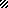 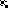 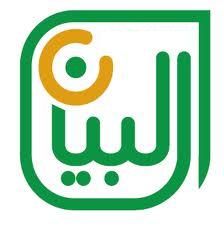 